Föräldramöte 220505
Närvarande föräldrar till: Malte, Nils, Elias, Charles, Carl, Johan, Jimmy, Fnan (bror), Hugo B, Jonathan, Esaia, Benjamin, Signar, Sigge, William, Hugo LLaget
19 spelare i truppen. (12 ÖIF 7 IBFF)
Tränare: Jens, Niklas, Andreas (mv)
Lagledare: Stefan, Jessica
PSG ansvarig: Jessica och Carro	
Föräldragrupp ÖIF: Jessica, Emma
Föräldragrupp IBFF: Alla hjälps åtViloschema
Meddela Niklas (sms 070-3641095) vilka datum ni är uppbokade/bortresta så lägger vi viloschemat efter det. Så gott det går.Domarutbildning 
Obligatorisk domarutbildning för samtliga grabbar den 25/5 kl 18-20
Vi önskar också att alla provar på att döma en match, men det är så klart inget tvång.Kickoff 
20-21/5 (fre-lör) kör vi en kickoff med övernattning på Storstrand (medtag egna lakan).
Program och mer info kommer.Uppehåll 
Vi tar ett sedvanligt uppehåll efter PSG ca 2-3 veckor. Eventuellt kommer träningar stickas in även under uppehållet. Träningar mellan 4/7 - 24/7 räknas dock inte in i vårt årliga minipris som vi delar ut till trion med högst träningsnärvaro.Årets matchspelande. 
Matchkläder. Blå kläder är utdelade och vi använder dessa under säsongen. Återlämnas tvättade och i påse märkt med barnets namn vid avslutning. Undvik att äta mat med matchkläderna på.Serien
15st seriematcher (trippelmöten). Bokning av dessa pågår. 2st bortamatcher A-jaur. ÖIF har i år valt att låta lagkassan stå för resekostnaden till A-jaur. Finns det plats och vill tex. någon från IBFF åka med så kostar resan 150:-/person (till lagkassan)Cuper
PSG 1-3 juli (11-mannaspel)
Vi diskuterar om att delta i ytterligare cup, men utesluter detta och satsar på att få till ett eget ”prova-på elva-manna” sammandrag. Gustav drar i trådarna angående detta.”Lauker-kampen”
Vi beslutar att vi gör en träningshelg/umgåshelg i Lauker den 4-5 augusti. 
Lauker byastuga finns med plats för alla grabbar att sova i (se mer info i bilaga). 

Aktiviteter vi skulle kunna ägna oss åt. Bad i Sandviken. Kan erbjuda vattenlekar (gummiring, vattenskidor, kanot, snyggast magplask mm). Vi skulle kunna köra alternativ träning - "upp på ett berg", "över en myr" ”bär en stock”. Finns också en fantastisk trädkoja 😉 på lämpligt utflyktsavstånd där man kan stanna till och grilla en korv. 
Vi diskuterade på mötet om att kombinera helgen med en eventuell match mot Arvidsjaur, men med lite eftertanke så kanske det kan bli tight att hinna med, då det också krävs att spelarna ska vara lite utvilade innan match. Vi ledare funderar vidare kring den saken. Vi önskar att få med oss så många föräldrar som möjligt på denna helg. Alldeles bredvid byastugan finns 9st ställplatser för husvagnar (se bilaga). Det finns även ett servicehus med eget kök, dusch och toalett. Har man inte möjlighet att bo i husvagn så går det bra att slå upp tält. Känns tält litet så finns stuga att hyra.Detta skulle bli en minnesvärd helg och inte kosta alltför mycket. Har ni några frågor ang. Lauker-helgen kontakta Niklas.LagkassaSparande
Vid säsongsstart 2023 är planen att vi ska åka till Barcelona med laget. Kostnaden per person beräknas uppgå till ca 8-10000:-Vi beslutar att jobba vidare med sparandet via olika försäljningsaktiviteter. Fikaförsäljning vid hemmamatcherna är en av sakerna. Emma tar på sig att skriva en turlista på fikaansvarig. Gustav har ett ”fika-kit” med bla. kassalåda. Denna överlämnas till nästa person på turlistan. Vinsten av fikaförsäljningen delas procentuellt utifrån antalet spelare från ÖIF resp. IBFF.ÖIF beslutar att anordna ett fikalotteri. Emma tar i taktpinnen för detta.Nya spelare
Tillkommer ny spelare till laget så noteras saldot på lagkassan och dessa (hittills) sparade medel delas ej med den nya spelaren. Nya spelare är naturligtvis med på alla kommande besparingar och behöver inte lägga in någon egen pott i kassan vid laginträde.Exempel: I laget spelar 9 spelare. Lagkassan innehåller 50.000:- när Kalle börjar i laget. 2023 kan vi genomföra en planerad resa till Barcelona. Lagkassan är då uppe i 120.000:- Kalle kan då tillgodoräkna sig lika stor del av 70.000:- som övriga 9 spelare. Kalle kan då behöva lägga in en egen summa till kassan för att kunna åka med på resan.
Vi behöver också ha i åtanke att ledare som krävs ska räknas in i resebudgeten.Spelare som slutar
Spelare som slutar har inte möjlighet att ta ut sin del av lagkassan utan pengarna blir kvar i laget. Jens	070-6577527
Niklas	070-3641095
Stefan	070-5798180
Jessica	070-3096361
Andreas	070-3128817Lauker-Lövvikens Byastuga Belägen 100 m från väg 94 i riktning in mot byn. Modern stuga med stor samlingssal, uppbyggd scen och full takhöjd. Köket är fullständigt utrustat med bl a dubbla spisar, mikrovågsugnar, 40 koppars kaffebryggare, diskmaskin med hög kapacitet, kyl och frys mm. Lokalen är utrustad för föreläsning/konferens. 
Overhead 
Kanon för dator 
Bredband-Wi-Fi 
I samlingssalen kan dukas för 90 sittande. 
Hörselslinga 
52” TV 
Bardisk 
Tre toaletter varav en med skötbord och en handikappanpassad. 
Dusch både på dam- och herrtoaletten. 
Pingisbord 
Bouleplan utomhus 
Elljusspår Övrig uthyrning enligt överenskommelse. För att försäkringen ska gälla skall utlåning av nyckel alltid utkvitteras med underskrift av ansvarig och nyckel skall inte utlämnas till ungdomar under 16 år utan förälders underskrift 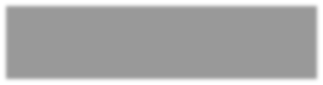 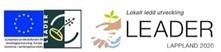 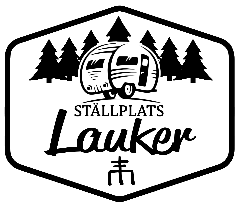 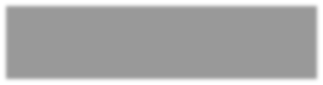 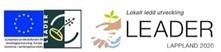 Ställplats Lauker  Ställplats Lauker drivs och ägs av Lauker Lövvikens Byastugeförening och är ett projekt godkänt av EU Landsbygdsfonden, Jordbruksverket och Leader Lappland 2020. Du kan boka online via länken  https://www.tallyweb.dk/stallplats-lauker eller direkt på plats via den QR-kod som finns på vår informationstavla, den tar dig direkt till bokningen.  Pris 200 kr/dygn med tillgång till el och servicehus. Du betalar enkelt via swish eller kortbetalning. Kort vi tar emot  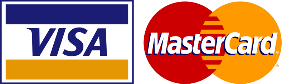 Välkommen till ett äventyr i Norrbottens inland! Ställplats Lauker öppnar åter lördag den 30 maj. Välkommen! Lauker Lövvikens Byastugeförening Lauker 1 93391 Arvidsjaur Kontakt: info@lauker.se Organisationsnr. 899100–2406 Hyra Medlem Företag/Icke medlem  Ett dygn kl. 11.00–11.00 400 kr 1000 kr Per timme 50 kr 200 kr Enbart dusch  20 Kr/person 20 Kr/person 